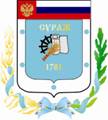 Контрольно-счетная палата Суражского муниципального района243 500, Брянская область, г. Сураж, ул. Ленина, 40, оф. 46 Тел. (48330) 2-11-45, E-mail: c.palata@yandex.ruЗаключениепо результатам экспертно-аналитического мероприятия  «Экспертиза исполнения  бюджета Суражского городского поселения Суражского муниципального района Брянской области за 1 квартал 2022 года»      г. Сураж                                                                                26 мая 2022 года 1.  Основание для проведения экспертизы: Федеральный закон от 07.02.2011г. №6-ФЗ «Об общих принципах организации и деятельности контрольно-счетных органов субъектов Российской Федерации и муниципальных образований», Положение от 26.11.2021г. № 143 «О Контрольно-счетной палате Суражского муниципального района», пункт 1.2.4 плана работы Контрольно-счетной палаты на 2022 год, приказ № 9 от 16.05.2022 года.2.  Цель экспертизы: информация о ходе исполнения бюджета Суражского городского поселения Суражского муниципального района Брянской области  (далее – Суражского городского поселения) за 1 квартал  2022 года.3. Предмет экспертизы: отчет об исполнении бюджета Суражского городского поселения Суражского муниципального района Брянской области за 1 квартал 2022 года, утвержденный постановлением администрации Суражского муниципального района от 26.04.2022г.  № 238.Решением Совета народных депутатов города Суража от 22.12.2021г. № 83 «О бюджете Суражского городского поселения Суражского муниципального района Брянской на 2022 год и на плановый период 2023 и 2024 годов» (далее - Решение о бюджете) на 2022 год утверждены основные характеристики бюджета:- общий объем доходов в сумме 558281,9 тыс. руб.;- общий объем расходов в сумме 558281,9 тыс. руб.;- дефицит бюджета утвержден в сумме 0 тыс. рублей.В течение 1 квартала 2022 года в бюджет Суражского городского поселения изменения не вносились.Исполнение за 1 квартал 2022 года согласно отчету об исполнении бюджета Суражского городского поселения составило:- по доходам 8499,8 тыс. руб.;- по расходам 7355,9 тыс. руб., - профицит бюджета составил в сумме 1143,8 тыс. рублей.Необходимо отметить, что отклонение сводной бюджетной росписи (652392,3 тыс. рублей) от утвержденных бюджетных назначений (558281,9 тыс. рублей) составило 94110,4 тыс. рублей:- 94110,4 тыс. рублей – увеличение бюджетных назначений дорожного фонда за счет МБТ из областного бюджета и местного бюджета;- 100,0 тыс. рублей - Увеличение бюджетных назначений на исполнение исковых требований на основании вступивших в законную силу судебных актов;- 138,7 тыс. рублей - Увеличение бюджетных назначений на софинансирование из местного бюджета;- (-238,8) тыс. рублей – перераспределение ассигнований.Основные параметры исполнения бюджета Суражского городского поселения за 1 квартал 2022 года представлены в таблице:  тыс. рублейИсполнение за 1 квартал 2022 года по доходам составило 1,5%, что выше аналогичного периода прошлого года на 792,9 тыс. рублей, или на 10,3%, по расходам – 1,1%, что выше аналогичного периода прошлого года на 1198,9 тыс. рублей, или на 19,5%.  Исполнение доходной части бюджета за 1 квартал 2022 года         В общем объеме доходов, поступивших за 1 квартал 2022 года, налоговые и неналоговые доходы составляют  8247,9 тыс. рублей, или  100,0%. Финансовая помощь из других бюджетов в 1 квартале не поступала. При формировании собственных доходов бюджета наибольший удельный вес занимают налоговые доходы – 97,0%. В структуре налоговых доходов наибольший удельный вес приходится на  налог на доходы физических лиц – 48,3% (3986,7 тыс. рублей) и земельный налог – 39,5% (3258,4 тыс. рублей). Неналоговые доходы в структуре собственных доходов за 1 квартал 2022 года составили 3,0% (251,9 тыс. рублей). Наибольший удельный вес в них приходится на Доходы от использования собственности – 100,0%.Структура и динамика поступления  доходов за 1 квартал 2022 года  тыс. рублейВ сравнении с аналогичным периодом прошлого года собственные доходы увеличились на 792,9 тыс. рублей, или на 10,3%. Причем увеличение обусловлено в основном за счет  налога на доходы физлиц на 566,6 тыс. рублей, или 16,6%, налога на имущество на 445,4 тыс. рублей, или в 6,9 раза и доходов от использования собственности в 3,8 раза.Налога на доходы физических лиц   исполнен в сумме 3986,1 тыс. рублей или 19,2% к уточненной бюджетной росписи, что выше аналогичного периода прошлого года на 16,6%. В структуре собственных доходов – 48,3%.Акцизы  по подакцизным товарам  (продукции),  производимым на территории РФ составили 482,3 тыс. рублей или 18,5% к уточненной бюджетной росписи, что ниже аналогичного периода прошлого года на 13,5%. В структуре собственных доходов – 5,8%.Налога на имущество физических лиц в бюджет поступило 520,4 тыс. рублей (7,2% к уточненной бюджетной росписи), что выше аналогичного периода прошлого года в 6,9 раза. В структуре собственных доходов – 6,3%.Земельного налога в бюджет поступило 3258,4 тыс. рублей (33,9% к уточненной бюджетной росписи), что ниже аналогичного периода прошлого года на 7,4%. В структуре собственных доходов – 39,5%.Единый сельскохозяйственный налог за 1 квартал 2022 года в бюджет не поступал.Задолженность и перерасчеты по отмененным налогам и сборам и иным обязательным платежам за 1 квартал 2022 года в бюджет не  поступило. Доходы от использования имущества, находящегося в государственной и муниципальной собственности поступили в бюджет в сумме 251,9 тыс. рублей (53,1% к уточненной бюджетной росписи), что выше аналогичного периода прошлого года в 3,8 раза.Доходы от продажи материальных и нематериальных активов за 1 квартал 2022 года в бюджет не  поступило. Штрафы, санкции, возмещение ущерба за 1 квартал 2022 года в бюджет не  поступило. Дотации за 1 квартал 2022 года  не поступали. Субсидии бюджетам субъектов РФ и муниципальных образований (межбюджетные субсидии) за 1 квартал 2022 года не поступали. Субвенции  бюджетам  субъектов РФ  муниципальных образований за 1 квартал 2022 года не поступали. Исполнение расходной части бюджета за 1 квартал 2022 годаРасходы бюджета за 1 квартал 2022 года по годовой уточненной бюджетной росписи составили в сумме 652392,3 тыс. рублей,  исполнены в сумме 7355,9 тыс. рублей, или на 1,1%.  Структура расходов бюджета за 1 квартал 2022 годатыс.рублейНаибольший удельный вес в расходах бюджета в отчетном периоде приходится на раздел 05 «Жилищно-коммунальное хозяйство» - 41,7%, что выше на 6,7 процентных пункта показателя прошлого года  и раздел 04 «Национальная экономика» - 36,4%, который соответствует показателю прошлого года. Наименьший удельный вес занимает раздел 10 «Социальная политика» - 0,1%.  Анализ расходных обязательств за 1 квартал 2022 года по разделам и подразделам бюджетной классификации  тыс.рублейВ сравнении с 1 кварталом 2021 года исполнение отчетного периода выше на 19,5%. Несмотря на то, что общее исполнение выше прошлогоднего, по разделу  08 «Культура, кинематография» и 10 «Социальная политика» наблюдается снижение на 7,7 и 58,8 процентных пункта соответственно. Исполнение бюджета осуществлялось по 5 разделам бюджетной классификации. Из приведенных выше данных видно, что исполнение менее 25% сложилось по 4 разделам из 5.  Наиболее высокое исполнение по разделу 10 «Социальная политика» - 25,0%.Раздел 0100 «Общегосударственные вопросы» По данному разделу исполнение составило 0,5 тыс. рублей, или 0,5% от уточненной бюджетной росписи, удельный вес в общей сумме расходов составил  0,0%. Расходы произведены по подразделу 01 06 Обеспечение деятельности финансовых, налоговых и таможенных органов и органов финансового (финансово-бюджетного) надзора в соответствии с заключенным соглашением.                              Раздел 04 00 «Национальная экономика»По данному разделу исполнение составило  2674,5 тыс. рублей или 0,4% от годовой уточненной бюджетной росписи, что на 19,6% выше аналогичного периода прошлого года. Удельный вес раздела в общей сумме расходов составил 36,4%. Исполнение осуществлялось по следующим подразделам:                                          Подраздел 04 08 «Транспорт»Исполнение по данному подразделу составило 72,7 тыс. рублей, или 8,3% уточненной бюджетной росписи. Финансовое обеспечение расходов  производилось на компенсацию части потерь при перевозке пассажиров автомобильным транспортом.                             Подраздел 04 09 «Дорожное хозяйство»Исполнение по данному подразделу составило 2501,8 тыс. рублей, или 0,4% от уточненной бюджетной росписи. Средства направлены на содержание автомобильных дорог общего пользования.     Подраздел 04 12 «Другие вопросы в области национальной экономики»Исполнение по данному подразделу составило 100,0 тыс. рублей, или 87,0% от уточненной бюджетной росписи.              Раздел 05 00 «Жилищно-коммунальное хозяйство»По данному разделу исполнение составило  3063,8 тыс. рублей или 20,3% от уточненной бюджетной росписи, что на 42,3% выше, чем за аналогичный период прошлого года. Удельный вес раздела в общей сумме расходов составил 41,7%. По подразделу 05 01 «Жилищное хозяйство» использовано средств бюджета в сумме 27,9 тыс. рублей, или 11,2% от уточненной бюджетной росписи. Данные средства использованы на:- уплату взносов на капитальный ремонт многоквартирных домов за объекты муниципальной казны и имущества, закрепленного за органами местного самоуправления (некоммерческая организация «Региональный фонд капитального ремонта многоквартирных домов Брянской области»). Подраздел 05 02 «Коммунальное  хозяйство»       Исполнение по данному подразделу составило 500,0 тыс. рублей, или 25,8% от уточненной бюджетной росписи. Подраздел 05 03 «Благоустройство»Исполнение по данному подразделу составило 2535,9 тыс. рублей, или 19,6% от уточненной бюджетной росписи. Данные средства использованы на:1) Уличное освещение (субсидии МУП «Благоустройство») – 846,0 тыс. рублей. 2) Содержание мест захоронения (кладбищ) – 45,9 тыс. рублей. 3) Мероприятия по благоустройству – 1644,0 тыс. рублей.4) Озеленение территории – 0,0 тыс. рублей.Раздел 08 00 «Культура и  кинематография»По данному разделу исполнение составило 1607,1 тыс. рублей или 22,2% от уточненной бюджетной росписи, что на 7,7% ниже, чем в аналогичном периоде прошлого года. Удельный вес раздела в общей сумме расходов бюджета составил 21,8%. Исполнение  осуществлялось по подразделу 08 01 «Культура». Финансовое обеспечение расходов  производилось на текущие расходы по содержанию:- субсидии МБУК «Суражская городская детская библиотека» – 709,4 тыс. рублей. - субсидии МБУ «Суражский городской центр культуры» – 897,7 тыс. рублей.  Раздел 10 00 «Социальная политика»По данному разделу исполнение составило 10,0 тыс. рублей или 25,0% от уточненной бюджетной росписи, что на 58,8% ниже аналогичного периода прошлого года, в связи с уменьшением численности получателей муниципальных пенсий. Удельный вес в общей сумме расходов бюджета составил 0,1%. Расходы осуществлялись по подразделу 10 01 «Пенсионное обеспечение» на  выплату муниципальных пенсий (доплат к государственным пенсиям).           Анализ источников финансирования дефицита бюджета Согласно Решения о бюджете бюджет Суражского городского поселения утвержден бездефицитным. В течение отчетного периода изменения в решение о бюджете не вносились.Ограничения, предъявляемые к предельному размеру дефицита бюджета, установленные частью 3 статьи 92.1 Бюджетного кодекса РФ соблюдены.По данным отчета об исполнении бюджета за 1 квартал 2022 года бюджет исполнен с профицитом в объеме 1143,8  тыс. рублей.Исполнение целевых программРешением Совета народных депутатов города Суража от 22.12.2021г. № 83 «О бюджете Суражского городского поселения Суражского муниципального района Брянской на 2022 год и на плановый период 2023 и 2024 годов» были запланированы бюджетные ассигнования на реализацию 4 муниципальных целевых программ:- «Реализация полномочий администрации Суражского района на территории Суражского городского поселения Суражского муниципального района Брянской на 2019-2024 годы»;- «Развитие культуры  на территории Суражского городского поселения Суражского муниципального района Брянской на 2019-2024 годы»;- «Развитие малого и среднего предпринимательства на территории Суражского городского поселения Суражского муниципального района Брянской на 2021-2023 годы».- «Формирование современной городской среды на территории Суражского городского поселения Брянской области Суражского муниципального района Брянской на 2018-2024 годы».Общая сумма расходов по целевым программам утверждена (с учетом изменений) в размере 652191,8 тыс. рублей, что составляет 99,9% от общего объема расходов запланированных на 2022 год. (тыс. рублей)Кассовое исполнение по программам составило 7255,4 тыс. рублей, или 1,1% от уточненной бюджетной росписи.Исполнение ниже среднего (1,1%) сложилось по программе «Реализация полномочий администрации Суражского района на территории Суражского городского поселения Суражского муниципального района Брянской области на 2019-2024 годы». Наиболее высокое исполнение – 22,2% по программе  «Развитие культуры  на территории Суражского городского поселения Суражского муниципального района Брянской на 2019-2024 годы».Отсутствует исполнение по 2 муниципальным программам: «Развитие малого и среднего предпринимательства на территории Суражского городского поселения Суражского муниципального района Брянской на 2021-2023 годы» и «Формирование современной городской среды на территории Суражского городского поселения Брянской области Суражского муниципального района Брянской на 2018-2024 годы». Расходы, не отнесенные к муниципальным программам (непрограммные расходы) запланированы в объеме 200,5 тыс. рублей, исполнены в объеме  100,5 тыс. рублей, или 50,1%.Анализ квартальной бюджетной отчетности на предмет соответствия нормам законодательстваСостав представленной квартальной бюджетной отчетности содержит полный объем форм бюджетной отчетности, установленный Инструкцией №191н, утвержденной приказом Минфина России от 28.12.2010 года.Состав представленной квартальной бюджетной отчетности бюджетных учреждений так же содержит полный объем форм бюджетной отчетности, установленный Инструкцией № 33н, утвержденной Приказом Минфина России от 25.03.2011 года.Результаты анализа указанных форм бюджетной отчётности подтверждают их составление с соблюдением порядка, утверждённого Инструкциями №191н и № 33н, а так же соответствие контрольных соотношений между показателями форм годовой бюджетной отчётности, проанализирована полнота и правильность заполнения форм бюджетной отчетности. Нарушений не установлено.  Проверка соответствия отчета поселения бюджетной классификации Российской Федерации В рамках проведенного анализа исполнения бюджета поселения за              1 квартал 2022 года проанализирована полнота и правильность заполнения приложений к отчету об исполнении бюджета Суражского городского  поселения за 1 квартал 2022 года. Представленный отчет об исполнении бюджета поселения соответствует требованиям приказа Министерства финансов Российской Федерации от 06 июня 2019 года № 85н «О порядке формирования и применения кодов бюджетной классификации Российской Федерации, их структуре и принципах назначения». Выводы:Проведенное экспертно-аналитическое мероприятие о ходе исполнения бюджета за 1 квартал 2022 года позволяет сделать следующие выводы:1.  Решением Совета народных депутатов города Суража от 22.12.2021г. № 83 «О бюджете Суражского городского поселения Суражского муниципального района Брянской на 2022 год и на плановый период 2023 и 2024 годов» (далее - Решение о бюджете) на 2022 год утверждены основные характеристики бюджета:- общий объем доходов в сумме 558281,9 тыс. руб.;- общий объем расходов в сумме 558281,9 тыс. руб.;- дефицит бюджета утвержден в сумме 0 тыс. рублей.В течение 1 квартала 2022 года в бюджет Суражского городского поселения изменения не вносились. 2.  Отклонение сводной бюджетной росписи (652392,3 тыс. рублей) от утвержденных бюджетных назначений (558281,9 тыс. рублей) составило 94110,4 тыс. рублей3.   Исполнение за 1 квартал 2022 года согласно отчету об исполнении бюджета Суражского городского поселения составило:- по доходам 8499,8 тыс. руб. – 1,5%;- по расходам 7355,9 тыс. руб. – 1,1%; - профицит бюджета составил в сумме 1143,8 тыс. рублей.   4. В сравнении с 1 кварталом 2021 года исполнение отчетного периода выше на 19,5%. Несмотря на то, что общее исполнение выше прошлогоднего, по разделу  08 «Культура, кинематография» и 10 «Социальная политика» наблюдается снижение на 7,7 и 58,8 процентных пункта соответственно. Исполнение бюджета осуществлялось по 5 разделам бюджетной классификации. Исполнение менее 25% сложилось по 4 разделам из 5.  Наиболее высокое исполнение по разделу 10 «Социальная политика» - 25,0%.     5. Общая сумма расходов по 4 целевым программам утверждена (с учетом изменений) в размере 652191,8 тыс. рублей, что составляет 99,9% от общего объема расходов запланированных на 2022 год. Кассовое исполнение по программам составило 7255,4 тыс. рублей, или 1,1% от уточненной бюджетной росписи.Исполнение ниже среднего (1,1%) сложилось по программе «Реализация полномочий администрации Суражского района на территории Суражского городского поселения Суражского муниципального района Брянской области на 2019-2024 годы». Наиболее высокое исполнение – 22,2% по программе  «Развитие культуры  на территории Суражского городского поселения Суражского муниципального района Брянской на 2019-2024 годы».Отсутствует исполнение по 2 муниципальным программам.6. Расходы, не отнесенные к муниципальным программам (непрограммные расходы) запланированы в объеме 200,5 тыс. рублей, исполнены в объеме  100,5 тыс. рублей, или 50,1%.7. Отчет подготовлен в рамках полномочий администрации Суражского района, не противоречит действующему законодательству и муниципальным правовым актам Суражского городского поселения, а так же удовлетворяет требованиям полноты отражения средств бюджета по доходам, расходам и источникам финансирования дефицита бюджета.Предложения:1.Направить заключение Контрольно-счетной палаты и информационное письмо главе администрации Суражского района В.П. Риваненко с предложениями: - Главным администраторам доходов бюджета принять действенные меры по совершенствованию администрирования доходных источников.- Главным распорядителям средств бюджета принять меры по своевременному исполнению мероприятий в рамках программ Суражского городского поселения ответственными исполнителями и соисполнителями.ПредседательКонтрольно-Счетной палаты                                     Суражского муниципального района                                         Н.В. ЖидковаНаименование показателяКассовое исполнение за 1 квартал 2021гУточненная бюджетная роспись за  2022г.Кассовое исполнение за 1 квартал 2022г.% исполнения к уточненной бюджетной росписиОтношение 1 кв.2022г. к 1 кв. 2021г., (+,-)Отношение 1 кв.2022г. к 1 кв. 2021г., %Доходы бюджета всего в т.ч.7706,9558281,98499,81,5792,9110,3Налоговые и неналоговые доходы7706,940935,18499,820,8792,9110,3Безвозмездные поступления0,0517346,80,00,00,00,0Расходы бюджета6157,0652392,37355,91,11198,9119,5Дефицит (+), Профицит (-)1549,9-94110,41153,8-1,2-396,174,4Наименование показателяИспол-нение за 1 квартал 2021 годаУточнен-ная бюджетная роспись на 2022 годИспол-нение за 1 квартал 2022 года% испол-нения к уточненной бюджетной росписиСтруктура,%Отношение 1 кв.2022г. к 1 кв. 2021г., (+,-)Отношение 1 кв.2022г. к 1 кв. 2021г., % НАЛОГОВЫЕ И НЕНАЛОГОВЫЕ ДОХОДЫ                                       7706,940935,18499,820,8100,0792,9110,3 НАЛОГОВЫЕ ДОХОДЫ                                       7571,940206,18247,920,597,0676,0108,9Налог на доходы  физических  лиц 3420,120766,03986,719,248,3566,6116,6Налоги на товары (работы, услуги) реализуемые на территории РФ557,42600,1482,318,55,8-75,186,5Налог на имущество физических лиц75,07235,0520,47,26,3445,4в 6,9 разаЗемельный налог3517,79600,03258,433,939,5-259,392,6Единый сельскохозяйственный налог1,75,00,00,00,0-1,70,0Задолженность и перерасчеты по отмененным налогам и сборам и иным обязательным платежам0,00,00,00,00,00,00,0НЕНАЛОГОВЫЕ ДОХОДЫ                                       135,0729,0251,934,63,0116,9в 1,9 разаДоходы от использования имущества, находящегося в государственной и муниципальной собственности66,2474,0251,953,1100,0185,7в 3,8 разаДоходы от продажи материальных и нематериальных активов68,8250,00,00,00,0-68,80,0Штрафы, санкции, возмещение ущерба0,05,00,00,00,00,00,0БЕЗВОЗМЕЗДНЫЕ ПОСТУПЛЕНИЯ0,0517346,80,00,00,00,00,0Дотации бюджетам субъектов РФ  и муниципальных образований0,00,00,00,00,00,00,0Субсидии бюджетам субъектов РФ и муниципальных образований (межбюджетные субсидии)0,0517600,10,00,00,00,00,0Субвенции  бюджетам  субъектов РФ  муниципальных образований0,00,20,00,00,00,00,0Прочие безвозмездные поступления0,00,00,00,00,00,00,0Итого:7706,9558281,98499,81,5100,0792,9110,3Наименование разделовРазделИсполнено за 1 квартал 2021 годаСтрук-тура %Исполнено за 1 квартал 2022 годаСтрук-тура %ОБЩЕГОСУДАРСТВЕННЫЕ ВОПРОСЫ010,50,00,50,0НАЦИОНАЛЬНАЯ ЭКОНОМИКА042236,736,32674,536,4ЖИЛИЩНО-КОММУНАЛЬНОЕ ХОЗЯЙСТВО052153,635,03063,841,7КУЛЬТУРА, КИНЕМАТОГРАФИЯ081742,028,31607,121,8СОЦИАЛЬНАЯ ПОЛИТИКА1024,30,410,00,1ИТОГО РАСХОДОВ:6157,0100,07355,9100,0Наименование разделовРазделПодразделИспол-нение за 1 квартал 2021 годаУточнен-ная бюджетная роспись на 2022 годИспол-нение за 1 квартал 2022 года% испол-нения к уточненной бюджетной росписиТемп роста, снижения к прошлому году, %Итого расходов:6157,0652392,37355,91,1119,5ОБЩЕГОСУДАРСТВЕННЫЕ ВОПРОСЫ010,5100,70,50,5100,0Обеспечение деятельности финансовых, налоговых и таможенных органов и органов финансового (финансово-бюджетного) надзора01060,50,50,5100,0100,0Резервные фонды01110,0100,00,00,00,0Другие общегосударственные вопросы01130,00,20,00,00,0НАЦИОНАЛЬНАЯ ЭКОНОМИКА042236,7629883,22674,50,4119,6Транспорт04080,0875,272,78,3100,0Дорожное хозяйство (дорожные фонды)04092236,7628893,02501,80,4111,9Другие вопросы в области национальной экономики04120,0115,0100,087,0100,0ЖИЛИЩНО-КОММУНАЛЬНОЕ ХОЗЯЙСТВО052153,615122,93063,820,3142,3Жилищное хозяйство050127,4250,027,911,2101,8Коммунальное хозяйство05020,01934,6500,025,8100,0Благоустройство05032126,112938,32535,919,6119,3КУЛЬТУРА, КИНЕМАТОГРАФИЯ081742,07245,51607,122,292,3Культура08011690,87245,51607,122,295,0СОЦИАЛЬНАЯ ПОЛИТИКА1024,340,010,025,041,2Пенсионное обеспечение100124,340,010,025,041,2Социальное обеспечение населения10030,00,00,00,00,0Наименование показателяКассовое испол-нение за 1 квартал2021гУточнен-ная бюджет-ная роспись за 1 квартал 2022г.Кассовое испол-нение за 1 квартал2022г.% испол-нения к уточненной бюджет-ной росписи01 «Реализация полномочий администрации Суражского района на территории Суражского городского поселения Суражского муниципального района Брянской области на 2019-2024 годы»4414,5639072,75648,30,902 «Развитие культуры  на территории Суражского городского поселения Суражского муниципального района Брянской области на 2019-2024 годы»1742,07245,51607,122,203 «Развитие малого и среднего предпринимательства на территории Суражского городского поселения Суражского муниципального района Брянской области на 2021-2023 годы»0,015,00,0004 «Формирование современной городской среды на территории Суражского городского поселения Суражского муниципального района Брянской на 2018-2024 годы».0,05858,50,00Итого:6156,5652191,87255,41,1